Deutsch-Polnische GesellschaftFreundeskreis Biały-Bór - Salzhausen e.V.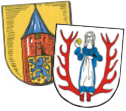                                                                                                      DPG Freundeskreis Bialy Bór-Salzhausen e.V.                                                             Elisabeth Mestmacher                                              Nelkenweg 14                                                     21376 Salzhausen                                                                         Salzhausen, 24. Februar 2022Lieber Pawel,liebe Freundinnen und Freunde,gestern Abend haben sich die Mitglieder des Vorstandes unseres Freundeskreises getroffen, um über das Jahresprogramm zu beraten. Dazu gehört auch das 25jährige Bestehen der Städtepartnerschaft zwischen Bialy Bór und Salzhausen. Wir haben überlegt, wie und wann und wo wir diesen Geburtstag feiern können, vorausgesetzt, dass uns CORONA nicht dazwischen- kommt.Heute Morgen dann die unfassbare Nachricht, dass Herr Putin quasi der Ukraine und damit allen demokratischen Staaten Europas den Krieg erklärt hat. Nun tritt das Feiern in den Hintergrund, denn es beschäftigen uns andere Gedanken.Bei Gründung der Städtepartnerschaft lag der Anteil der Bürger und Bürgerinnenmit ukrainischen Wurzeln bei 40% in Bialy Bór. Sicher gibt es für viele Menschen immer noch familiäre und freundschaftliche Beziehungen in die Ukraine. Wir Mitglieder des Freundeskreises sind mit unseren Gedanken bei euch.Es fällt schwer, an ein baldiges Ende der russischen Invasion in die Ukraine zu glauben.Für diese schweren Tage wünschen wir allen Bürgerinnen und Bürgern Hoffnung und Zuversicht. Unsere Gedanken sind bei euch.Liebe Grüße aus Salzhausen,Elisabeth Mestmacher Vorsitzende